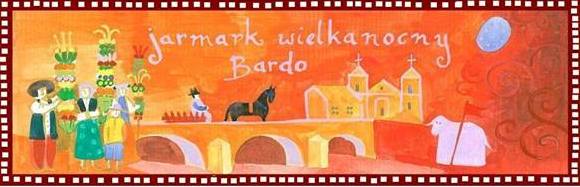 KARTA ZGŁOSZENIOWA – PALMA WIELKANOCNAJARMARK WIELKANOCNY BARDO
Niedziela Palmowa, 9 kwietnia 2017 roku1. DANE ZGŁASZAJĄCEGO:A – imię nazwisko lub nazwa  B – kategoria: ( proszę zakreślić odpowiednie pole X lub  )C – osoba do kontaktu (imię i nazwisko):D – telefon / e-mailUwagi: ……………………………………………………………………………………………………………………………………………………………………………data i podpis:........................................................... palma tradycyjnapalma najwyższapalma rodzinna (nagroda o. Proboszcza)palma indywidualnapalma grupowa (w tym szkolna)palma oryginalna